                                               ПРОЕКТ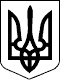 ВЕЛИКОСЕВЕРИНІВСЬКА СІЛЬСЬКА РАДА
КРОПИВНИЦЬКОГО РАЙОНУ КІРОВОГРАДСЬКОЇ ОБЛАСТІ ТРИДЦЯТЬ СЬОМА СЕСІЯ ВОСЬМОГО СКЛИКАННЯРІШЕННЯвід     листопада 2019 року                                                                   №______с. Велика СеверинкаПро встановлення підвищення посадового окладупедагогічних працівниківзакладів дошкільної освітиВеликосеверинівської сільської радиВідповідно до ст. 26 Закону України «Про місцеве самоврядування           в Україні» та постанови Кабінету Міністрів України від 10 липня 2019 року     № 695 «Про внесення зміни до постанови Кабінету Міністрів України від 11 січня 2018 року № 22» СІЛЬСЬКА РАДА ВИРІШИЛА:1.Підвищити посадові оклади (ставки заробітної плати) педагогічних працівників закладів дошкільної освіти Великосеверинівської сільської ради, оплата праці яких здійснюється за рахунок коштів бюджету Великосеверинівської сільської ради, крім тих, посадові оклади (ставки заробітної плати) яких підвищено відповідно до пункту 1 постанови Кабінету Міністрів України від 11 січня 2018 року № 22 «Про підвищення оплати праці педагогічних працівників» з 1 вересня 2019 року на 10 відсотків.2.Контроль за виконанням даного рішення покласти на постійну комісію сільської ради з питань освіти, фізичного виховання, культури, охорони здоров’я та соціального захисту.Сільський голова                                                                      С.ЛЕВЧЕНКО